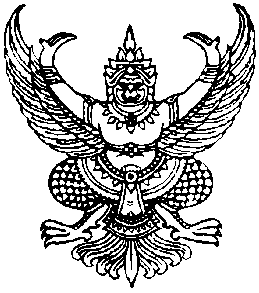 ประกาศองค์การบริหารส่วนตำบลกำแพงเซาเรื่อง  ประกาศสรุปผลการดำเนินการจัดซื้อจัดจ้างในรอบเดือน  ตุลาคม  พ.ศ.  2563--------------------------------	อาศัยอำนาจตามความในข้อ 1 และข้อ 2 แห่งประกาศคณะกรรมการข้อมูลข่าวสารของทางราชการ เรื่องกำหนดให้ข้อมูลข่าวสารเกี่ยวกับผลการพิจารณาการจัดซื้อจัดจ้างของหน่วยงานของรัฐเป็นข้อมูลข่าวสารที่ต้องจัดไว้ให้ประชาชนตรวจดูได้ตามมาตรา  9(8) แห่งพระราชบัญญัติข้อมูลข่าวสารของทางราชการ พ.ศ.  2540  โดยคณะกรรมการข้อมูลข่าวสารของทางราชการ ได้กำหนดให้หน่วยงานของรัฐจัดทำสรุปผลการพิจารณาการจัดซื้อจัดจ้างของหน่วยงานของรัฐเป็นรายเดือนทุก ๆ เดือน โดยให้มีรายละเอียดเกี่ยวกับงานที่จัดซื้อจัดจ้าง วงเงินงบประมาณ วิธีซื้อหรือจ้าง รายชื่อผู้เข้าเสนอราคาและราคาที่เสนอ ผู้ได้รับการคัดเลือกและราคา และเหตุผลที่คัดเลือกผู้เสนอราคารายนั้นโดยสรุป เพื่อเป็นดรรชนีสำหรับการตรวจดูของประชาชน ดังนั้นเพื่อปฏิบัติตามประกาศดังกล่าวและเพื่อให้การจัดซื้อจัดจ้างเป็นไปด้วยความโปร่งใสแลตรวจสอบ ได้องค์การบริหารส่วนตำบลกำแพงเซา    จึงขอประกาศสรุปผลการดำเนินการจัดซื้อจัดจ้างในรอบเดือน  ตุลาคม 2563 ให้ประชาชนได้ทราบโดยทั่วกัน รายละเอียดตามแบบ สขร.1 แนบท้ายประกาศนี้		ทั้งนี้ ตั้งแต่วันที่   10 พฤศจิกายน  พ.ศ. 2563   เป็นต้นไป			ประกาศ   วันที่   10  พฤศจิกายน  พ.ศ. 2563ไพเราะ  เอียดบัว(นางสาวไพเราะ     เอียดบัว) นายกองค์การบริหารส่วนตำบลกำแพงเซางบหน้าสรุปผลการพิจารณาการจัดซื้อจัดจ้างของ อบจ./เทศบาล/อบต.      กำแพงเซา	         ประจำเดือน	ตุลาคม  2563ได้นำข้อมูลเกี่ยวกับการจัดซื้อจัดจ้างตามแบบ สขร.1 (ประจำเดือน  	พฤศจิกายน 2562  )               เผยแพร่  เมื่อวันที่  10  พฤศจิกายน 2563   โดยวิธี        ติดประกาศ,ประชาสัมพันธ์ทางเว็บไซต์ (www.kampangsao.go.th)	                 ไม่ได้นำข้อมูลเกี่ยวกับการจัดซื้อจัดจ้างตามแบบ สขร. เผยแพร่ เหตุเพราะ 										(ลงชื่อ)   นางปริยภัทร  นิจนารถ        ผู้รายงาน				(นางปริยภัทร  นิจนารถ)                                				ตำแหน่ง   นักวิชาการพัสดุชำนาญการ				 วันที่     10  พฤศจิกายน 2563แบบ สขร. 1สรุปผลการพิจารณาการจัดซื้อจัดจ้างในรอบเดือน  ตุลาคม   2563 องค์การบริหารส่วนตำบลกำแพงเซา แบบ สขร. 1สรุปผลการพิจารณาการจัดซื้อจัดจ้างในรอบเดือน  ตุลาคม   2563 องค์การบริหารส่วนตำบลกำแพงเซา แบบ สขร. 1สรุปผลการพิจารณาการจัดซื้อจัดจ้างในรอบเดือน  ตุลาคม   2563 องค์การบริหารส่วนตำบลกำแพงเซา แบบ สขร. 1  (ลงชื่อ)        นางปริยภัทร  นิจนาร       ผู้รายงาน(นางปริยภัทร  นิจนารถ)                                ตำแหน่ง   นักวิชาการพัสดุชำนายการวันที่   10  พฤศจิกายน  2563                    ลำดับที่วิธีการจัดซื้อจัดจ้างจำนวนโครงการรวมวงเงินงบประมาณรวมราคากลางรวมราคาที่พิจารณาคัดเลือกวงเงินต่ำหรือสูงกว่าราคากลาง (+สูง) (-ต่ำกว่า)หมายเหตุ1จัดซื้อโดยวิธีเฉพาะเจาะจง------2จัดจ้างโดยวิธีเฉพาะเจาะจง13260,440260,440.-260,440.---3จัดซื้อโดยวิธีสอบราคา------4จัดจ้างโดยวิธีสอบราคา------5จัดซื้อโดยวิธีประกวดราคา------6จัดจ้างโดยวิธีประกวดราคา------7จัดซื้อจัดจ้างโดยวิธีพิเศษ------8จัดซื้อจัดจ้างโดยวิธีอิเลคทรอนิกค์------รวม13260,440.-260,440.-260,440.---ลำดับที่งานจัดซื้อจัดจ้างวงเงินงบประมาณ(ราคากลาง)วิธีซื้อ/จ้างการเสนอราคาการเสนอราคาการพิจารณาคัดเลือกการพิจารณาคัดเลือกเหตุผลที่คัดเลือกโดยสังเขปลำดับที่งานจัดซื้อจัดจ้างวงเงินงบประมาณ(ราคากลาง)วิธีซื้อ/จ้างผู้เสนอราคาราคาที่เสนอผู้ได้รับคัดเลือกราคาที่เสนอเหตุผลที่คัดเลือกโดยสังเขป1จ้างเหมาดครงการจัดทำปรับปรุงแผนที่ภาษีและทะเบียนทรัพย์สิน30,000.-เฉพาะเจาะจงน.ส.ธิดารัตน์  ทิพย์รัตน์30,000.-น.ส.ธิดารัตน์  ทิพย์รัตน์30,000.-เป็นผู้เสนอราคาที่มีคุณสมบัติถูกต้องตามเงื่อนไขในเอกสารจัดซื้อ/จ้างซื้อและเสนอราคาไม่เกินวงเงินงบประมาณ2จ้างเหมาทำความสะอาดบริเวณตลาดนัดของ อบต.กำแพงเซา18,000.-เฉพาะเจาะจงนางสุวรียื  รัตนรักษ์18,000.-นางสุวรีย์  รัตนรักษ์18,000.-เป็นผู้เสนอราคาที่มีคุณสมบัติถูกต้องตามเงื่อนไขในเอกสารจัดซื้อ/จ้างซื้อและเสนอราคาไม่เกินวงเงินงบประมาณ3จ้างเหมาบริการบุคคลในการเก็บและขนถ่ายขยะภายในตำบลกำแพงเซา21,000-เฉพาะเจาะจงนายสมคิด  โคคร21,000.-นายสมคิด  โคคร21,000.-เป็นผู้เสนอราคาที่มีคุณสมบัติถูกต้องตามเงื่อนไขในเอกสารจัดซื้อ/จ้างซื้อและเสนอราคาไม่เกินวงเงินงบประมาณ4จ้างเหมาบริการบุคคลในการเก็บและขนถ่ายขยะภายในตำบลกำแพงเซา21,000.-เฉพาะเจาะจงนายวิโรจน์ สุขประสงค์21,000.-นายวิโรจน์  สุขประสงค์21,000.-เป็นผู้เสนอราคาที่มีคุณสมบัติถูกต้องตามเงื่อนไขในเอกสารจัดซื้อ/จ้างซื้อและเสนอราคาไม่เกินวงเงินงบประมาณ5จ้างเหมาบริการบุคคลในการเก็บและขนถ่ายขยะภายในตำบลกำแพงเซา21,000.-เฉพาะเจาะจงนายสาโรจน์  มุณีวรรณ21,000.-นายสาโรจน์  มุณีวรรณ21,000.-เป็นผู้เสนอราคาที่มีคุณสมบัติถูกต้องตามเงื่อนไขในเอกสารจัดซื้อ/จ้างซื้อและเสนอราคาไม่เกินวงเงินงบประมาณลำดับที่งานจัดซื้อจัดจ้างวงเงินงบประมาณ(ราคากลาง)วิธีซื้อ/จ้างการเสนอราคาการเสนอราคาการพิจารณาคัดเลือกการพิจารณาคัดเลือกเหตุผลที่คัดเลือกโดยสังเขปลำดับที่งานจัดซื้อจัดจ้างวงเงินงบประมาณ(ราคากลาง)วิธีซื้อ/จ้างผู้เสนอราคาราคาที่เสนอผู้ได้รับคัดเลือกราคาที่เสนอเหตุผลที่คัดเลือกโดยสังเขป6เช่าเครื่องถ่ายเอกสาร45,600.-เฉพาะเจาะจงเอส . ซี เซอร์วิส45,600.-เอส . ซี เซอร์วิส45,600.-เป็นผู้เสนอราคาที่มีคุณสมบัติถูกต้องตามเงื่อนไขในเอกสารจัดซื้อ/จ้างซื้อและเสนอราคาไม่เกินวงเงินงบประมาณ7เช่าพื้นที่เว็บไซด์และต่ออายุโมเมนเนม10,000-เฉพาะเจาะจงบ.ซีเจ เวิลด์ คอมมิวนิเคชั่น10,000.-บ.ซีเจ เวิลด์ คอมมิวนิเคชั่น10,000.-เป็นผู้เสนอราคาที่มีคุณสมบัติถูกต้องตามเงื่อนไขในเอกสารจัดซื้อ/จ้างซื้อและเสนอราคาไม่เกินวงเงินงบประมาณ8จ้างเหมาบริการบุคลรักษาความสะอาดอาคาร อบต.36,000.-เฉพาะเจาะจงนางกมลวรรณ  นวนนิ่ม36,000.-นางกมลวรรณ  นวนนิ่ม36,000.-เป็นผู้เสนอราคาที่มีคุณสมบัติถูกต้องตามเงื่อนไขในเอกสารจัดซื้อ/จ้างซื้อและเสนอราคาไม่เกินวงเงินงบประมาณ9จ้างเหมาบริการบุคคลเก็บค่าน้ำประปา18,000.-เฉพาะเจาะจงนายรุ่งโรจน์  ไชยจิตต์18,000.-นายรุ่งโรจน์  ไชยจิตต์18,000.-เป็นผู้เสนอราคาที่มีคุณสมบัติถูกต้องตามเงื่อนไขในเอกสารจัดซื้อ/จ้างซื้อและเสนอราคาไม่เกินวงเงินงบประมาณ10จ้างเหมาบริการบุคลดูแลระบบโปรแกรมน้ำประปาและค่าขยะ18,000.-เฉพาะเจาะจงนางกฤษณา  จันทร์สิน18,000.-นางกฤษณา  จันทร์สิน18,000.-เป็นผู้เสนอราคาที่มีคุณสมบัติถูกต้องตามเงื่อนไขในเอกสารจัดซื้อ/จ้างซื้อและเสนอราคาไม่เกินวงเงินงบประมาณลำดับที่งานจัดซื้อจัดจ้างวงเงินงบประมาณ(ราคากลาง)วิธีซื้อ/จ้างการเสนอราคาการเสนอราคาการพิจารณาคัดเลือกการพิจารณาคัดเลือกเหตุผลที่คัดเลือกโดยสังเขปลำดับที่งานจัดซื้อจัดจ้างวงเงินงบประมาณ(ราคากลาง)วิธีซื้อ/จ้างผู้เสนอราคาราคาที่เสนอผู้ได้รับคัดเลือกราคาที่เสนอเหตุผลที่คัดเลือกโดยสังเขป11จ้างเหมาโครงการประเพณีลอยกระทง20,000.-เฉพาะเจาะจงนายสุคนธ์  พุทธพืช20,000.-นายสุคนธ์  พุทธพืช20,000.-เป็นผู้เสนอราคาที่มีคุณสมบัติถูกต้องตามเงื่อนไขในเอกสารจัดซื้อ/จ้างซื้อและเสนอราคาไม่เกินวงเงินงบประมาณ12จ้างเหมาจัดทำป้ายประชาสัมพันธ์โครงการประเพณีลอยกระทง1,840-เฉพาะเจาะจงบ.โรงพิมพ์ดีชัย1,840.-บ.โรงพิมพ์ดีชัย1,840.-เป็นผู้เสนอราคาที่มีคุณสมบัติถูกต้องตามเงื่อนไขในเอกสารจัดซื้อ/จ้างซื้อและเสนอราคาไม่เกินวงเงินงบประมาณ13จ้างเหมาซ่อมแซมรถจักรยานยนต์1,640.-เฉพาะเจาะจงนายอภิเชษฐ์  นโนเลิศ1,640.-นางกมลวรรณ  นวนนิ่ม1,650.-เป็นผู้เสนอราคาที่มีคุณสมบัติถูกต้องตามเงื่อนไขในเอกสารจัดซื้อ/จ้างซื้อและเสนอราคาไม่เกินวงเงินงบประมาณ